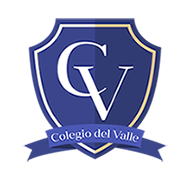 PLAN DE TRABAJO SUSPENSIÓN DE CLASESDOCENTE: Katherine Arriola.CURSO: 1°Básico A-B    ASIGNATURA: MatemáticaOBJETIVO:Contar números del 0 al 100 de 1 en 1, de 2 en 2, de 5 en 5 y de 10 en 10, hacia adelante y hacia atrás, empezando por cualquier número menor que 100.Leer números del 0 al 20 y representarlos en forma concreta, pictórica y simbólica.INSTRUCCIONES:En esta oportunidad los alumnos trabajaran con el material de estudio libro escolar y libro de actividades.Si bien el objetivo aborda el campo numérico hasta el 100, hay que recordar que este objetivo es para el mes de marzo. Por lo tanto esta semana reforzaremos del 0 al 10, y desafiar en una ocasión hasta el número 20 (como una aproximación).TAREA/ACTIVIDAD A REALIZAR:Tarea 1:Alumnos realizan las páginas del libro desde la página 14 hasta la página 23.Pág. 14: Los alumnos deben unir el dibujo que representa la cantidad de un número con su respectiva representación hecha con cubos. A la vez deben completar con el símbolo del número. En la parte inferior de esta página deben completar con el número correspondiente. Realizar preguntas tales como: ¿por qué las ballenas están unidas a esos cubos?, ¿con qué otro grupo de objetos se asocian las dos ballenas y los dos cubos?, ¿hay más gatos o elefantes?, ¿necesitaste de contar para poder comparar las cantidades?, etc.Pág. 15: Los alumnos deben pintar un cuadrado por cada pájaro que se posa en los troncos y escribir el número que correspondiente. Una vez finalizado hacer preguntas como: ¿Cuál de todos los casos presenta mayor cantidad de pájaros?, ¿cuál es el que presenta menor cantidad?La actividad final es la misma realizada anteriormente con lo del elefante y gatos.Pág. 17: Pida a los niños que completen las fichas de los números 6 y 7 y agréguenle que en la parte inferior escriban con manuscrita el nombre del número. También al momento de pintar los círculos hacerlo de manera ordenada para que identifiquen que 6 es uno más que 5 y que 7 es dos más que 5.Pág. 18: Se repite la actividad de la página anterior, pero ahora con los números 8, 9 y 10. También hacer que abajo escriban en palabras el nombre del número con manuscrita.Pág. 19: Pida al alumno que cuente la cantidad de perros que se observa al comienzo de la imagen (en voz alta) y desafíelos a que puedan hacerlo de atrás hacia delante. Luego, los alumnos deben completar la secuencia numérica con los números que faltan.Invítelos a realizar la secuencia número 9, es decir, que se vea la secuencia del número 10 al 20. En este caso, haga notar que la continuación de números sigue un patrón, que se mantiene la decena (ej., 1) y que va aumentando la unidad (ej. 0 -1 -2) hasta llegar a 9 pues luego se convierte en dos decenas (20).Pág. 20-21: Se repite actividad de las páginas 14 y 15.Pág. 22: El propósito de esta actividad es que los niños y niñas experimenten la necesidad de utilizar cero para representar ausencia de cantidad. Por lo tanto, pida que completen la ficha del cero, como que escriban la cantidad de galletas que hay en los platos y la cantidad de argollas que colocó cada niño.Pág. 23: Los estudiantes deben ejercitar la comparación de cantidades, reconociendo cuándo es útil contar para comparar. Para esto deben marcar con una X cuál de las dos cantidades representadas tienen más elementos.*No se pide hacer actividades de las páginas que abordan los números del 1 al 5 pues se trabajó semana pasada con hojas de trabajo.Tarea 2:De manera complementaria realizar cuaderno de actividades, específicamente las actividades número 4-5-6-7-8-9-10-11-12-13.*Se deja a libre elección si desean que realicen de manera parcelada las páginas del libro complementando inmediatamente con el cuaderno de actividades, con el número que trabajó de manera previa. FECHA/TIPO DE ENTREGA, REVISIÓN O EVALUACIÓN:Se entregarán las actividades como fecha máxima próximo jueves 26 de marzo a cada profesora a cargo de la asignatura para ser calificado. La tarea 2 tendrá una calificación acumulativa.Para esto deberán hacer llegar vía correo una fotografía o un scanner del material indicado, para esto solicitamos que el documento venga con la siguiente estructura en el nombre:Apellido Nombre (Asignatura) (Curso) (Número de tarea)Ej: Muñoz Sofía (Matemática) (1°B) (Tarea 1)Recuerde promover un trabajo autónomo que cuente con su monitoreo y retroalimentación. Sobre todo, en la tarea 2 que sea un trabajo más individual por parte del estudiante; considerando esto, al momento de realizar la evaluación acumulativa se dará un margen de error para no perjudicarlo con la calificación considerando en el contexto que se está llevando a cabo esto. 